Primary Enrolment FormDear parents, Here at Rainbow School Paris, we offer a caring and positive environment by giving our children a warm and happy place to learn. We guide children to build and maintain a healthy self-esteem while developing intellectual and social skills in a school setting. We know how important your children are, and we are committed to making their first learning experiences at school meaningful and memorable.We would like to thank you for your application and interest in our establishment. This application pack includes the following information:Please make sure to read this entire document carefully before completing the form. If you wish to submit the enrolment form or require any further information, do not hesitate to contact us: 
by phone at:  +33 1 43 33 00 07 
or by email: office@rainbowschoolparis.com   We look forward to receiving your application and documents.Sincerely,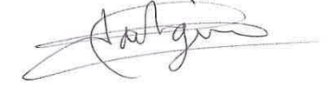 
Bénédicte Lartigue Vaissade
Founder & PrincipalEnrolment ProcessEnrolments are open throughout the year. Parents are encouraged to enrol before January for the following school year, as the number of places is limited.Admission to Rainbow School Paris is done in several steps, namely:Visit to the school in French or English. The visit allows you to discover the classrooms and learning spaces, as well as meet teachers from Rainbow School Paris. Group visits take place on Tuesdays at 9:15 am. At the end of the visit, an enrolment form is provided and must be completed and returned before the second appointment. To support your application, submitting previous school reports, letters of recommendation, and confidential teacher reports along with the enrolment form will help us know more about your child and tailor their assessment.Assessment with the Deputy Head to get to know the child on various points (academic, socialization, autonomy, etc.). The interview is billed at €150 including taxes. Payment is made prior to the appointment. This amount is non-refundable and does not necessarily guarantee a place for the child.Review of the admission file and additional documents provided by the child's family (school reports, letters of recommendation, etc.).Admission is confirmed by an acceptance letter. The response is sent to the family by the Deputy Head.If the family accepts the enrolment offer, confirmation is required within 15 days following the offer date. Entrance fees (€1,950 including taxes) are billed at this time. Once the entrance fees are paid, the child's place is reserved. Entrance fees are non-refundable.Rainbow School Paris is a private school, and the assessment determines the eligibility of the applicant for the school's program.RSP is a school with a unique pedagogy that places great importance on alignment between families and the school regarding the vision of education. The interview is there to confirm this cohesion.Necessary Documents to Submit:If admission has been confirmed, you will be asked to submit the following documents: 
Student Enrolment Form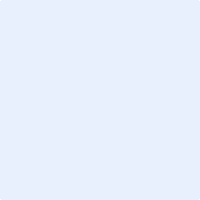 ENTRY FOR YEAR:  Grade 1 / CP		 Grade 2 / CE1		 Grade 3 / CE2 Grade 4 / CM1       	 Grade 5 / CM2AFTERSCHOOL CLUB:   Monday      Tuesday      Thursday      Friday  WEDNESDAY CLUB:      Autumn (September)         Winter (January)         Spring (April)Student Enrolment FormPrevious School Information:1. School Name:   Country/City:  Years attended and grades:   2. School Name:   Country/City: Years attended and grades:   Does your child have any known allergies or medical conditions?Does your child require any specific assistance, accommodations, or support for their learning, including special needs or neurodivergent considerations? Religion:   Special dietary needs: Family situation (tick where applicable): Parents living together		 Married		 Remarried Separated				 Divorced		 Widowed		 ☐ Other Siblings:
Name: 	Gender/Pronouns:  Age: Name: 	Gender/Pronouns:  Age: Name: 	Gender/Pronouns:  Age: Completed Application PackCopies of Previous School Reports (if not already submitted)Copies of Diagnostic Evaluations (if applicable)Confidential Teacher Report (form will be provided to you)1 Photo of the Child (digital headshots are acceptable)Copy of Birth Certificate or PassportLivret de Famille (if applicable)Vaccination HistorySchool Insurance (must state ‘scolaire et extra-scolaire’) - required from the first day your child attends school until the end of the academic year (July 2nd, 2025)
Student
Student
Student
StudentFirst NameGender/PronounsLAST NAMEPlace of BirthDate of BirthChild’s Local AddressNationality(ies)Languages Spoken at HomeLevel of EnglishLevel of FrenchOther LanguageLevel of Other LanguageParent/Legal GuardianParent/Legal GuardianParent/Legal GuardianParent/Legal GuardianRelation to ChildRelation to ChildFirst NameFirst NameLAST NAMELAST NAMEGender / PronounsGender / PronounsEmailEmailAddressAddressMobile NumberMobile NumberTelephone (prof.)Telephone (prof.)OccupationOccupationEmployer in FranceEmployer in FranceConditions of Application:I hereby begin the application for the admission of my child to Rainbow School. I understand an application fee of 150€ to cover the cost of processing my child’s application will be due before the assessment interview. I understand that this fee does not imply acceptance of my child to the school.  If my child is accepted, I understand that I must pay a non-refundable entrance fee. I understand that the school decides the placement of my child after an assessment interview and/or trial period in the class.Signed at (location): _________________            On (date): _________________  Mandatory signatures of both parents with parental authority or legal guardian, preceded by the words "read and approved":
Parent: 				Parent:				Legal Guardian: